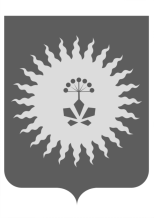 АДМИНИСТРАЦИЯАНУЧИНСКОГО МУНИЦИПАЛЬНОГО РАЙОНА
Р А С П О Р Я Ж Е Н И Е__16.08.2019___                         с. Анучино                                   № _279_-рО проведений аукциона на право заключения договора  аренды земельного  участка и  утверждении состава аукционной комиссииРуководствуясь ст. 39.11, 39.12 п.8 ст.39.8 Земельного кодекса Российской Федерации, на основании Устава Анучинского муниципального района  1.Провести аукцион на право заключения договора аренды земельного участка, открытого по составу участников и открытого по форме подачи предложений о ежегодном размере арендной платы за земельные  участки  по лотам:Лот №1 Кадастровый номер земельного участка – 25:01:260001:783 площадь 345 кв.м, категория земель – земли населенного пункта. Местоположение установлено относительно ориентира, расположенного за пределами участка, ориентир жилой дом. Участок находится примерно в 5 м от ориентира по направлению на  запад. Почтовый адрес ориентира: Приморский край, Анучинский район, с.Староварваровка, ул.Мира, д.17. Разрешенное использование земельного участка: для ведения личного подсобного хозяйства (приусадебный земельный участок). Срок действия договора аренды  20 лет. Начальная цена предмета аукциона:  ежегодный  размер  арендной платы. Лот №2 Кадастровый номер земельного участка – 25:01:150001:2013 площадь 1770 кв.м, категория земель – земли населенного пункта. Местоположение установлено относительно ориентира, расположенного за пределами участка, ориентир жилой дом. Участок находится примерно в 330 м от ориентира по направлению на  северо- запад. Почтовый адрес ориентира: Приморский край, Анучинский район, с.Анучино, ул.Строительная,д.8. Разрешенное использование земельного участка: под жилую застройку (Индивидуальную). Срок действия договора аренды  20 лет. Начальная цена предмета аукциона:  ежегодный  размер арендной платы. Лот №3 Кадастровый номер земельного участка – 25:01:150001:1991 площадь 2000 кв.м, категория земель – земли населенного пункта. Местоположение установлено относительно ориентира, расположенного за пределами участка, ориентир жилой дом. Участок находится примерно в 292 м от ориентира по направлению на   запад. Почтовый адрес ориентира: Приморский край, Анучинский район, с.Анучино, ул.Строительная,д.8. Разрешенное использование земельного участка: под жилую застройку (Индивидуальную). Срок действия договора аренды  20 лет. Начальная цена предмета аукциона:  ежегодный  размер арендной платы. Лот №4 Кадастровый номер земельного участка – 25:01:150001:1989 площадь 2000 кв.м, категория земель – земли населенного пункта. Местоположение установлено относительно ориентира, расположенного за пределами участка, ориентир жилой дом. Участок находится примерно в 280 м от ориентира по направлению на  запад. Почтовый адрес ориентира: Приморский край, Анучинский район, с.Анучино, ул.Строительная,д.8. Разрешенное использование земельного участка: под жилую застройку (Индивидуальную). Срок действия договора аренды  20 лет. Начальная цена предмета аукциона:  ежегодный  размер арендной платы. . Лот № 5 Кадастровый номер земельного участка – 25:01:260001:781 площадь 384 кв.м., категория земель – земли населенного пункта. Местоположение установлено относительно ориентира, расположенного за пределами участка, ориентир жилой дом. Участок находится примерно в 27 м от ориентира по направлению на  восток. Почтовый адрес ориентира: Приморский край, Анучинский район, с.Староварваровка, ул. Мира,д.19. Разрешенное использование земельного участка:  личное подсобное хозяйство. Срок действия договора аренды  20 лет. Начальная цена предмета аукциона:  ежегодный  размер арендной платы. Лот № 6 Кадастровый номер земельного участка – 25:01:020558:6 площадь 1441 кв.м., категория земель – земли сельскохозяйственного назначения. Местоположение установлено относительно ориентира, расположенного за пределами участка, ориентир жилой дом. Участок находится примерно в 2459 м от ориентира по направлению на  юго- восток. Почтовый адрес ориентира: Приморский край, Анучинский район, с.Таежка, ул. Первостройтелей,3. Разрешенное использование земельного участка: садоводство. Срок действия договора аренды  20 лет. Начальная цена предмета аукциона:  ежегодный  размер арендной платы.Лот № 7 Кадастровый номер земельного участка – 25:01:150001:5867  площадь 893 кв.м., категория земель – земли населенного пункта Местоположение установлено относительно ориентира, расположенного за пределами участка, ориентир жилой дом. Участок находится примерно в 33 м от ориентира по направлению на  юго- восток. Почтовый адрес ориентира: Приморский край, Анучинский район, с.Анучино,ул.Степная,д.18. Разрешенное использование земельного участка: для ведения личного подсобного хозяйства. Срок действия договора аренды  20 лет. Начальная цена предмета аукциона:  ежегодный  размер арендной платы.Начальная цена предметов аукциона определена на основании выписки из Единого государственного реестра недвижимости и решения Думы Анучинского муниципального района № 173-НПА от 22.02.2017 «О положении, о порядке определения размера  начальной цены предмета аукциона на право заключения договора аренды земельных участков, находящихся в собственности или ведении Анучинского муниципального района».Размер задатка 20% от начальной цены предмета аукциона.Шаг аукциона 3 % от начальной цены предмета аукциона.2. Назначить организатором аукциона - администрацию Анучинского муниципального района. 3. По итогам аукциона отделу имущественных и земельных отношений подготовить проект договора аренды земельного участка.4. Установить время проведения аукциона  30 сентября 2019г. в 11 час. 00 мин. по адресу: Приморский край, Анучинский район, с. Анучино, ул. Лазо,6, 3 этаж, актовый зал, здание Администрации района.5. Опубликовать сообщение о проведении аукциона на право заключения договора аренды земельного участка в районной газете «Анучинские зори», на официальном сайте в сети «Интернет» torgi.gov.ru и на сайте администрации Анучинского муниципального района anuchinsky@mo.primorsky.ru.6. Утвердить аукционную комиссию по проведению аукциона в следующем составе: Каменев Аркадий Петрович -первый заместитель  главы администрации Анучинского муниципального района, председатель комиссии; Гордеева Дина Юрьевна -  специалист  отдела имущественных и земельных отношений, секретарь комиссии;Члены комиссии:Меховский Василий Валентинович – специалист 1-ого разряда правового отдела, зам. председателя комиссии;Росейчук Елена Витальевна -  начальник  отдела имущественных и земельных отношений;Толстикова Светлана Степановна – ст. специалист отдела имущественных и земельных отношений;Мартынова Галина Васильевна – начальник отдела сельского хозяйства финансово-экономического управления.8. Возложить на комиссию все полномочия, предусмотренные законом.9. Контроль за исполнением данного распоряжения оставляю за собой.И.о главы администрации  Анучинского муниципального района                                                          А.П.Каменев                                                                                